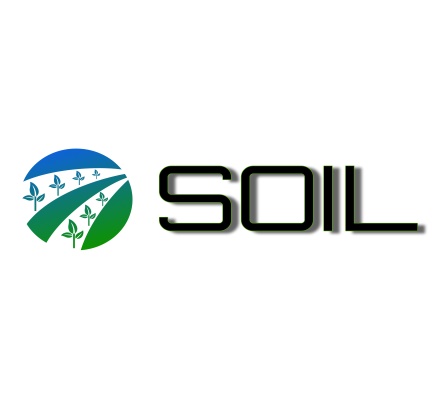      Ценовая политика на 2021 годВсе цены даны за одну банку с учетом НДС 20% и без учета транспортных услуг.Минимальная норма отгрузки 1 коробка по 6 банок.№Штрих кодНаименование товараПартнерская цена рубБолее 100 коробок в мес. руб51-100 коробок в мес. рубДо 50 коробок в мес. руб1463011450072Патэ из грибов вешенка и шиитаке 175 гр210237,50256,50275,502463011450027Вешенка обжаренные в оливковом масле 450 гр3003754054353463011450034Шиитаке обжаренные в оливковом масле 450 гр3804755135514463011450089Патэ из грибов вешенка и шиитаке с миндальным орехом2403003243485463011450096Королевские шампиньоны обжаренные в оливковом масле1401751892036463011450102Вешенка обжаренные в оливковом масле 175 гр1702002162327463011450119Шиитаке обжаренные в оливковом масле 175 гр270312338363